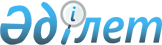 Об утверждении схемы зонирования земель и поправочных коэффициентов к базовым ставкам земельного налога земель сельских населенных пунктов Ерейментауского района
					
			Утративший силу
			
			
		
					Решение Ерейментауского районного маслихата Акмолинской области от 2 июля 2012 года № 5С-6/6-12. Зарегистрировано Управлением юстиции Ерейментауского района Акмолинской области 2 августа 2012 года № 1-9-201. Утратило силу решением Ерейментауского районного маслихата Акмолинской области от 28.02.2017 № 6С-11/4-17      Сноска. Утратило силу решением Ерейментауского районного маслихата Акмолинской области от 28.02.2017 № 6С-11/4-17 (вводится в действие со дня официального опубликования).

      Примечание РЦПИ:

      В тексте сохранена авторская орфография и пунктуация.

      В соответствии со статьями 8, 11 Земельного кодекса Республики Казахстан от 20 июня 2003 года, статьей 387 Кодекса Республики Казахстан "О налогах и других обязательных платежах в бюджет (Налоговый кодекс)" от 10 декабря 2008 года, подпунктом 13) пункта 1 статьи 6 Закона Республики Казахстан "О местном государственном управлении и самоуправлении в Республике Казахстан" от 23 января 2001 года и по представлению акима Ерейментауского района, Ерейментауский районный маслихат РЕШИЛ:

      1. Утвердить схему зонирования земель и поправочные коэффициенты к базовым ставкам земельного налога земель сельских населенных пунктов Ерейментауского района согласно приложения.

      2. Контроль за исполнением настоящего решения возложить на постоянную комиссию Ерейментауского районного маслихата по вопросам бюджета, финансов, социально-экономического развития, экологии и работы с ветеранами.

      3. Настоящее решение вступает в силу со дня государственной регистрации в Департаменте юстиции Акмолинской области и вводится в действие со дня официального опубликования.



      "СОГЛАСОВАНО"

 Схема зонирования земель и поправочные коэффициенты к базовым ставкам земельного налога земель сельских населенных пунктов Ерейментауского района      Сноска. Схема - в редакции решения Ерейментауского районного маслихата Акмолинской области от 28.10.2014 № 5С-32/3-14 (вводится в действие со дня официального опубликования).


					© 2012. РГП на ПХВ «Институт законодательства и правовой информации Республики Казахстан» Министерства юстиции Республики Казахстан
				
      Председатель сессии
Ерейментауского районного
маслихата

Д.Иманбалинова

      Секретарь Ерейментауского
районного маслихата

Қ.Махметов

      И.о. акима
Ерейментауского района

А.Манадыров

      Начальник государственного
учреждения "Налоговое Управление
по Ерейментаускому району
Налогового Департамента
по Акмолинской области
Налогового Комитета
Министерства финансов
Республики Казахстан"

Т.Ахметуллин
Утверждено
решением Ерейментауского
районного маслихата
от 2 июля 2012 года
№ 5С-6/6-12№ зоны

Рекомендуемый поправочный коэффициент к базовым ставкам земельного налога

Название сельских населенных пунктов входящих в зону (по сельским округам)

1

2

3

I

1,5

01-006-017 Тайбай (Тайбайский аульный округ)

I

1,4

01-006-005 Торгай (Торгайский сельский округ)

I

1,4

01-006-011 Аксуат (село Аксуат)

I

1,4

01-006-007,008 Еркиншилик (Еркиншиликский аульный округ)

I

1,3

01-006-001 Новомарковка (Новомарковский сельский округ)

I

1,4

Среднее значение по зоне

II

1,1

01-006-065 Бестогай (Бестогайский сельский округ)

II

1,0

01-006-067 Байсары (Бестогайский сельский округ)

II

1,0

01-006-066 Кызылту (Бестогайский сельский округ)

II

1,1

01-006-058 Ельтай (Тайбайский аульный округ)

II

1,0

01-006-059 Жарык (Тайбайский аульный округ)

II

1,2

01-006-018 Малтабар (Тайбайский аульный округ)

II

1,0

01-006-015 Куншалган (Куншалганский сельский округ)

II

1,1

01-006-060 Бозтал (село Бозтал)

II

1,1

01-006-006 Балакты (Торгайский сельский округ)

II

1,1

01-006-047 Нижний Торгай (Торгайский сельский округ)

II

1,1

01-006-048 Карагайлы (Торгайский сельский округ)

II

1,1

01-006-025 Селетинское (село Селетинское)

II

1,1

01-006-013 Олжабай батыр (сельский округ имени Олжабай батыра)

II

1,1

01-006-002 Акмырза (Акмырзинский сельский округ)

II

1,1

01-006-021 Койтас (Койтасский сельский округ)

II

1,1

01-006-051 Енбек (Еркиншиликский аульный округ)

II

1,2

01-006-020 Уленты (Улентинский сельский округ)

II

1,0

01-006-020 станция Уленты (Улентинский сельский округ)

II

1,1

Среднее значение по зоне

III

0,7

01-006-057 Каратал (Куншалганский сельский округ)

III

0,7

01-006-055 Шакей (Куншалганский сельский округ)

III

0,9

01-006-070 Жанажол (Торгайский сельский округ)

III

0,8

01-006-056 Новокаменка (сельский округ имени Олжабай батыра)

III

0,8

01-006-003 Жолбасшы (Акмырзинский сельский округ)

III

0,8

01-006-064 Ажы (Койтасский сельский округ)

III

0,9

01-006-009 Веренка (Еркиншиликский аульный округ)

III

0,9

01-006-062 станция Коржынколь (Улентинский сельский округ)

III

0,81

Среднее значение по зоне

IV

0,6

01-006-014 Алгабас (сельский округ имени Олжабай батыра)

IV

0,6

01-006-054 Баймен (сельский округ имени Олжабай батыра)

IV

0,6

Среднее значение по зоне

